15th March 2021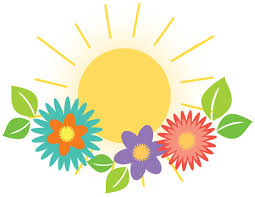 Dear Parents / CarersI hope you are all well and that all our Mums’ out there had a lovely Mother’s Day and enjoyed their posies. WOW!!! It is amazing to have all our children safely back with us. The buzz in school is wonderful to hear. Although bubbles are not mixing – just the additional number of children creates a lively school atmosphere.   I hope you all feel that the systems in place are working in keeping you and your families safe. The only issue for me to raise from the schools’ point of view is to ask that Badgers parents do not wait out on the road or pavement, that they follow the blue dots to the main entrance and collect children from there, following the blue arrows out.  This works really well with our Hedgehogs parents and social distancing is not an issue or space to stand. There is a clearly marked area with a Blue ‘B’ where Badgers parents can safely stand and wait inside the school grounds.  This also makes things easier for the class teacher – who can then see all parents. 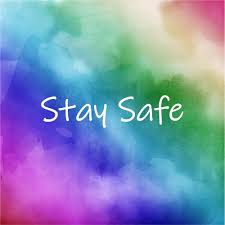 It is good to see that there does not appear to be any lingering around once parents have picked up / dropped off and I appreciate that adults are wearing masks when on the school site. 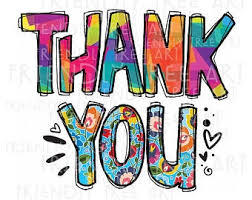 Children are to wear school PE kit to school on their PE days – with the exception of Hedgehogs. 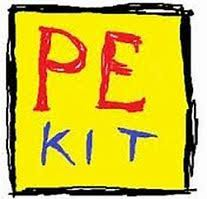 Since returning a number of children are wearing a variety of clothing for their PE days. Last week we let this go as it was the first week back. PLEASE can you ensure that on PE days – school PE kit is worn. If warm enough, shorts, white / green t shirt / school sweatshirt – if cooler, then dark plain leggings or jogging bottoms / school sweatshirt or plain dark sweatshirt – NO flowery or bright patterned leggings or coloured sweatshirts / dark trainers / plimsolls – no fluorescent ones please!!Cricket Day: On Monday 22nd March all children will be taking part in some cricket training at different times. Please can everyone (including Hedgehogs) wear PE kit to school on this day. This is being run by an external provider. 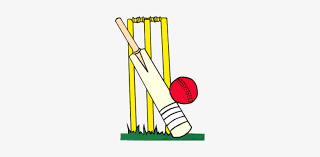 Friday 19th March: This will be a non-uniform day, with a £1 donation towards Red Nose Day. 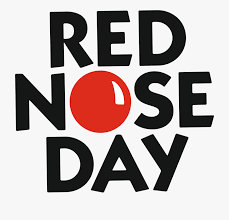 TEAMS Parents meetings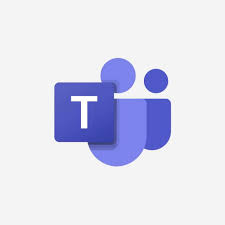 By the end of tomorrow, you will be receiving (if you haven’t already done so) a TEAMS meeting invite, from class teachers. These 10-minute meetings will be next week – it is purely a catch up with you about how your child has been since being back in school / how they have been during lockdown (if here) and if we have noticed any emotional / wellbeing issues. This meeting will not be to discuss their learning or targets as this will be covered in meetings early after Easter holidays, once assessments have been done this term, any gaps in learning identified and target setting moving forward. Monday 22nd March BadgersTuesday 23rd March HedgehogsWednesday 24th March FoxesThursday 25th March Owls Mrs Trew our very long-standing lunchtime supervisor is retiring at the end of this term. She has been with the school for many, many years and has been such a part of our children’s school lunches as a smiling face and helpful hands. We will miss her very much, but wish her and her husband many happy retirement days ahead. If anyone would like to contribute towards a gift for her there will be an envelope in the main lobby or donations can be sent in with children and handed to class teachers. 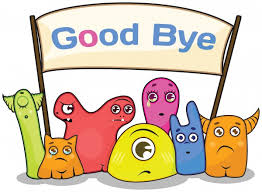 Reminder:School office / Communication / Appointments: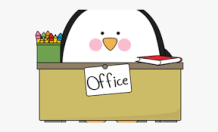 Any bookings for Breakfast / after school club can be done via the office or putting names in the folders in the main lobbyAppointments for meetings will need to be made via Mrs Shea in the school office or phone / e mail pleaseI will be available where possible at the beginning / end of the day for anyone who needs to speak with me urgentlyIt is hard to believe that Easter will nearly be upon us. The final week of this term we will be having a RE focus across the whole school – culminating in an Easter service on Thursday 1st April 2pm. I will be sending out a Zoom invite to all parents / families to watch.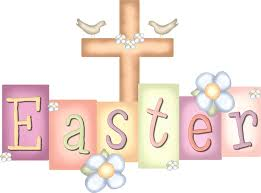 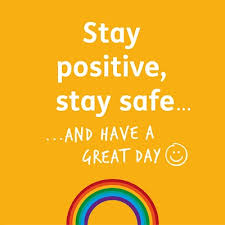 Debbie Field